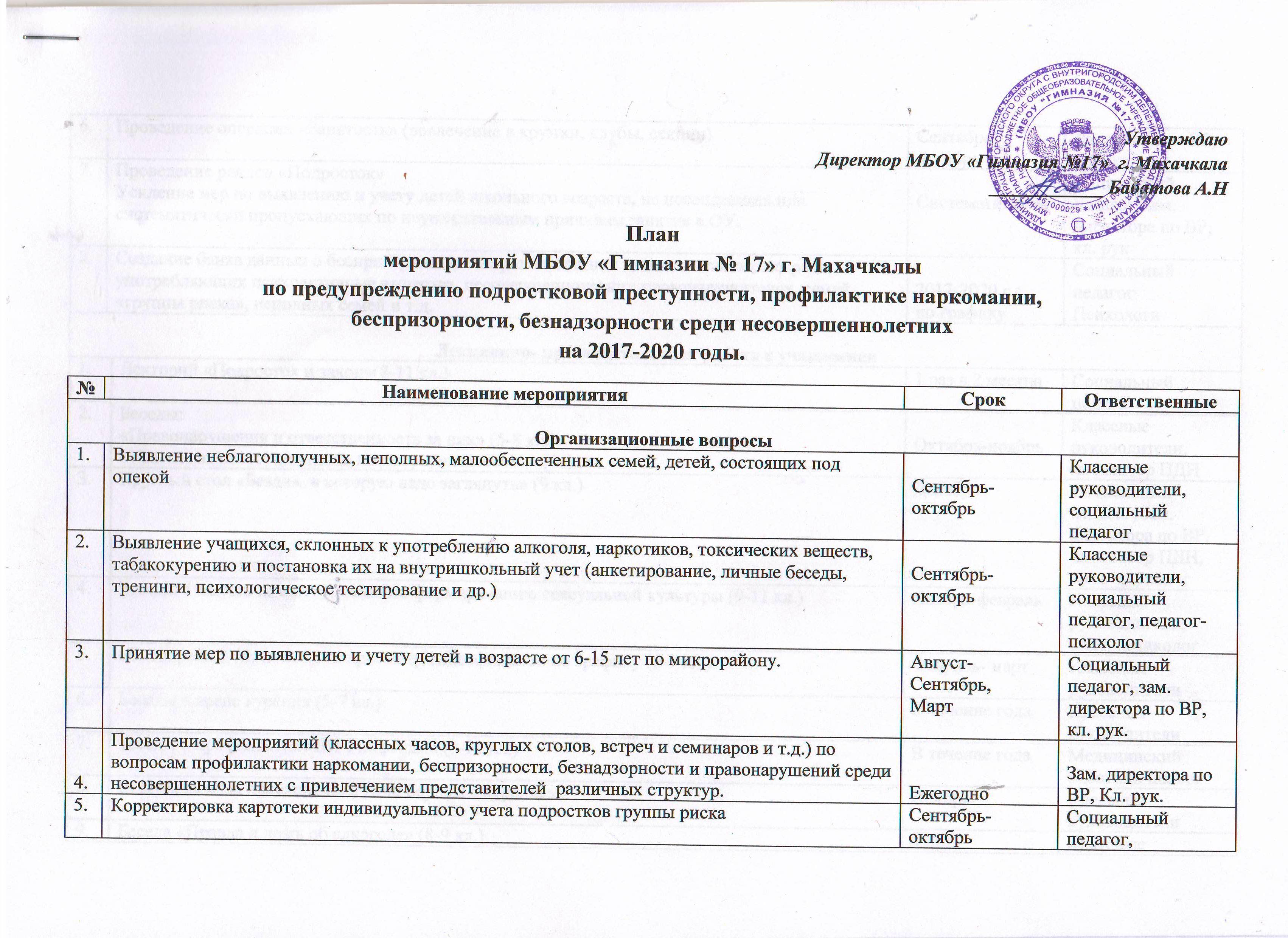 Зам. директора по ВР                                                                                                                        /Курбанова З.Ш./6.Проведение операции «Занятость» (вовлечение в кружки, клубы, секции)Проведение операции «Занятость» (вовлечение в кружки, клубы, секции)Сентябрь-октябрьДиректора по ВР, 
кл. рук.7.Проведение рейдов «Подросток»
Усиление мер по выявлению и учету детей школьного возраста, не посещающих или систематически пропускающих по неуважительным причинам занятия в ОУ.Проведение рейдов «Подросток»
Усиление мер по выявлению и учету детей школьного возраста, не посещающих или систематически пропускающих по неуважительным причинам занятия в ОУ.СистематическиСоциальный педагог, зам. директора по ВР, кл. рук8.Создание банка данных о беспризорных несовершеннолетних детях школьного возраста, употребляющих психоактивные вещества, несовершеннолетних правонарушителях, семей «группы риска», неполных семей и т.д.Создание банка данных о беспризорных несовершеннолетних детях школьного возраста, употребляющих психоактивные вещества, несовершеннолетних правонарушителях, семей «группы риска», неполных семей и т.д.2017-2020 г.г. 
по графикуСоциальный педагог
ПсихологиЛекционно- просветительская работа с учащимисяЛекционно- просветительская работа с учащимисяЛекционно- просветительская работа с учащимисяЛекционно- просветительская работа с учащимисяЛекционно- просветительская работа с учащимися1.1.Лекторий «Подросток и закон»(8-11 кл.)1 раз в 2 месяцаСоциальный педагог2.2.Беседы:
«Правонарушения и ответственность за них» (5-8 кл.)
«Уголовная ответственность несовершеннолетних» (9-11кл.)Октябрь-ноябрьКлассные руководители, инспектор ПДН3.3.Круглый стол «Бездна, в которую надо заглянуть» (9 кл.)ДекабрьСоциальный педагог, зам. директора по ВР, инспектор ПДН, врач- нарколог4.4.Беседы с юношами и девушками по формированию сексуальной культуры (9-11 кл.)Январь-февральКлассные руководители, врач- гениколог5.5.«За здоровый образ жизни» просмотр видеофильмов по графику (6-9 кл.)Февраль- мартКлассные руководители6.6.Беседы о вреде курения (5-7 кл.)В течение годаКлассные руководители7.7.Беседы о профилактике ВИЧ инфекции (9-11 кл.)В течение годаМедицинский работник школы8.8.Выпуск газеты, посвященный Дню борьбы с курениемНоябрьКлассные руководители9.9.Беседа «Правда и ложь об алкоголе» (8-9 кл.)МартКлассные руководители10.10.Цикл бесед о вреде наркотиков «Ты попал в беду» (9-11 кл.)Октябрь - декабрьКлассные руководителиВоспитательная работа с учащимисяВоспитательная работа с учащимисяВоспитательная работа с учащимисяВоспитательная работа с учащимисяВоспитательная работа с учащимися1.1.Проведение тематических классных часов:
 - «День против курения»;
- «Здоровье- это жизнь»;
- «Личность и алкоголь»;
- «Горькие плоды «сладкой жизни» или о тяжких социальных последствиях употребления наркотиков».В течение года 
(по плану классных руководителей)Классные руководители2.2.Пропаганда традиций народов Дагестана, привлечение Советов старейшин к процессу воспитания подрастающего поколения.В течение годаКл. руководители3.3.Конкурс рисунков  и плакатов «Молодежь против наркотиков»
1-7 кл. «Мы за здоровый образ жизни»
8-11 кл. «Мы без наркотиков»Сентябрь-ноябрьЗам директора по ВР
учителя ИЗО4.4.Игра- соревнование «Баланс положительных и отрицательных сторон курения» (6-8 кл.)НоябрьЗам директора по ВР5.5.Участие в городской акции «Мы выбираем жизнь!»НоябрьЗам директора по ВР6.6.Проведение информационно- просветительских мероприятий, посвященных:ЕжегодноКл. руководителиМед. персонал  гимназии6.6.-Всемирному дню отказа от курения15 ноябряКл. руководителиМед. персонал  гимназии6.6.-Международному дню борьбы с наркоманией, наркобизнесом и наркомафией1 мартаКл. руководителиМед. персонал  гимназии6.6.-Всемирному дню здоровья7 апреляКл. руководителиМед. персонал  гимназии6.6.-Всемирному дню табака31 маяКл. руководителиМед. персонал  гимназии6.6.- Международному дню борьбы со злоупотреблением наркотическими средствами и их незаконным оборотом26 июняКл. руководителиМед. персонал  гимназии6.6.-Международному дню толерантности16 ноябряКл. руководителиМед. персонал  гимназии7.7.Конкурсы по антиалкогольной и антинаркотической тематике:плакатов и стенгазетрефератов и докладовстихотворений и песенсочиненийНоябрь- апрельЗам директора по ВР, учителя русского языка и литературы8.8.Участие в городских мероприятиях, направленных на предупреждение правонарушений, беспризорности и безнадзорности, профилактике наркомании (тематические семинары, конференции, круглые столы, дискуссии, совещания, конкурсы, фестивали, тематические акции: «Молодежь против наркотиков», «Молодежь против терроризма», «Права детей и их защита» и др.2017-2020 г.г.Зам директора по ВР,
Кл. руководители9.9.Акция «Нет табачному дыму!»Ноябрь зам директора по ВР10.10.Выступление школьной агитбригады «Новое поколение выбирает жизнь».Ноябрь- апрельзам директора по ВРФормирование волонтерских групп из подростков с лидерскими установками для оказания поддержки сверстников с проблемами зависимости от психоактивных веществ, несовершеннолетних правонарушителей; вовлечение подростков в военно- патриотические клубы и спортивные объединения.2017-2020 г.г.Вожатые11.12.11.12.Неделя пропаганды знаний о здоровом образе жизни и действий по его утверждениюСистематическое выявление учащихся, нарушающих Устав школы, Закон РФ «Об ограничении курения табака», Законы МО «О профилактике наркомании и токсикомании на территории РФ «О мерах  по предупреждению причинения вреда здоровью и развитию несовершеннолетних в МО», «О защите несовершеннолетних от угрозы алкогольной зависимости и профилактике алкоголизма среди несовершеннолетних» другие нормативные акты, регулирующие поведение школьников и принятие мер воспитательного воздействияАпрельВ течение годаЗам директора по ВР, совет профилактики правонарушений13.13.Проведение групповых и индивидуальных бесед, занятий с детьми «группы риска» в образовательных учреждениях, а также проведение анонимного анкетирования среди учащихся с целью контроля по распространенности употребления наркотических и психотропных веществ несовершеннолетнимиСистематическиСоциальный педагог,
ПсихологиСпортивно- оздоровительные мероприятияСпортивно- оздоровительные мероприятияСпортивно- оздоровительные мероприятияСпортивно- оздоровительные мероприятияСпортивно- оздоровительные мероприятия1.1.Спортивный марафон «Я выбираю жизнь»Январь- февральУчителя физ-ры
Кл. руководители2.2.Спортивная игра для старшеклассников «Альтернатива»НоябрьЗам директора по ВР, учитель ОБЖ3.3.День ЗдоровьяЕжегодно(Сентябрь, апрель )Зам директора по ВР, Учителя физ-ры4.4.Спортивные соревнования В течение года (согласно графику проведения соревнований)Учителя физ-ры5.5.Спортивные соревнования «Папа, мама, я- спортивная семья» (1-4 кл.)МартУчителя физ-ры, 
Кл. руководителиРабота с родителямиРабота с родителямиРабота с родителямиРабота с родителямиРабота с родителями1.1.Родительские собрания:
- «Подросток и наркотики»;
- «Курить или не курить?»;
- «Организация занятий школьника по укреплению здоровья и привитию здорового образа жизни» (с приглашением специалистов)Согласно планов работы клас. руководители.Кл. руководители2.2.Лекторий для родителей:
1 классы «Адаптация первоклассников»
2-4 классы»Психология общения»
5 классы «Психофизическое развитие, адаптация учащихся переходного возраста».
6 классы «Социально- психологическая характеристика личности учащегося»
7 классы «Возрастные особенности подросткового периода»
8 классы «Подросток и родители»
9 классы «Поиск понимания в общении»
10 классы «Пора ранней юности»
11 классы «Непослушный ребенок»Согласно плану работы лекторияЗам. директора по ВР, классные руководители3.3.Консультация родителей по вопросам профилактики алкоголизма, наркозависимости и лечения их последствийВ течение года 
(согласно графику)Социальный педагог, врач- нарколог4.4.Разработка рекомендаций для родителей «Что делать, если в дом пришла беда», «Создание дома, свободного от наркотиков».В течение годаЗам. директора по ВР,
Социальный педагог5.5.Встречи с врачом-венерологом, наркологомВ течение годаЗам. директора по ВР, классные руководители6.6.Анкетирование родителей.В течение годаКлассные руководителиРабота с классными руководителями и учителями.Работа с классными руководителями и учителями.Работа с классными руководителями и учителями.Работа с классными руководителями и учителями.Работа с классными руководителями и учителями.1.1.Школа классного руководителя «Кризисные зоны развития ребенка и характер педагогической поддержки».НоябрьЗам. директора по ВР, педагог- психолог2.2.Собеседование с классными руководителями по вопросу планирования воспитательной работыСентябрьЗам. директора по ВР3.3.Разработка методических рекомендаций по проведению классных часов по нравственному и правовому воспитанию старшеклассниковОктябрьЗам. директора по ВР4.4.Семинары- тренинги по профилактике наркомании, табакокурения, алкоголизмаВ течение годаПедагог- психолог5.5.Встречи с врачом-наркологом, венерологом.В течение годаСоциальный педагог